                                A Rosary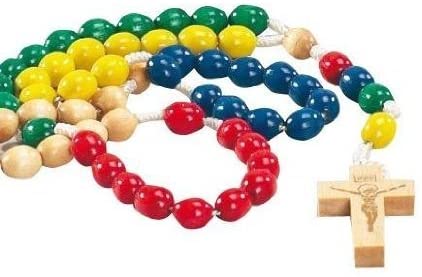 for children to pray for Ukraine and Russia.Let us start by praying an Our Father.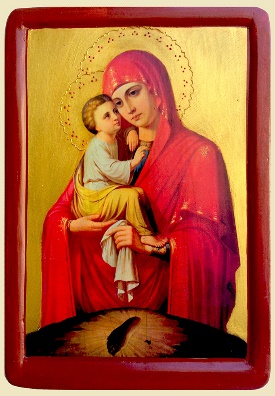 Hold one bead – Pray one Hail Mary – Our Lady of Ukraine, pray for us  Hold the next bead – Pray one Hail Mary – Our Lady of Ukraine, pray for us  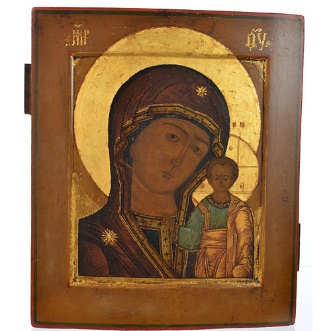 Hold the next bead – Pray one Hail Mary – Our Lady of Russia, pray for us Hold the next bead – Pray one Hail Mary – Our Lady of Russia, pray for us 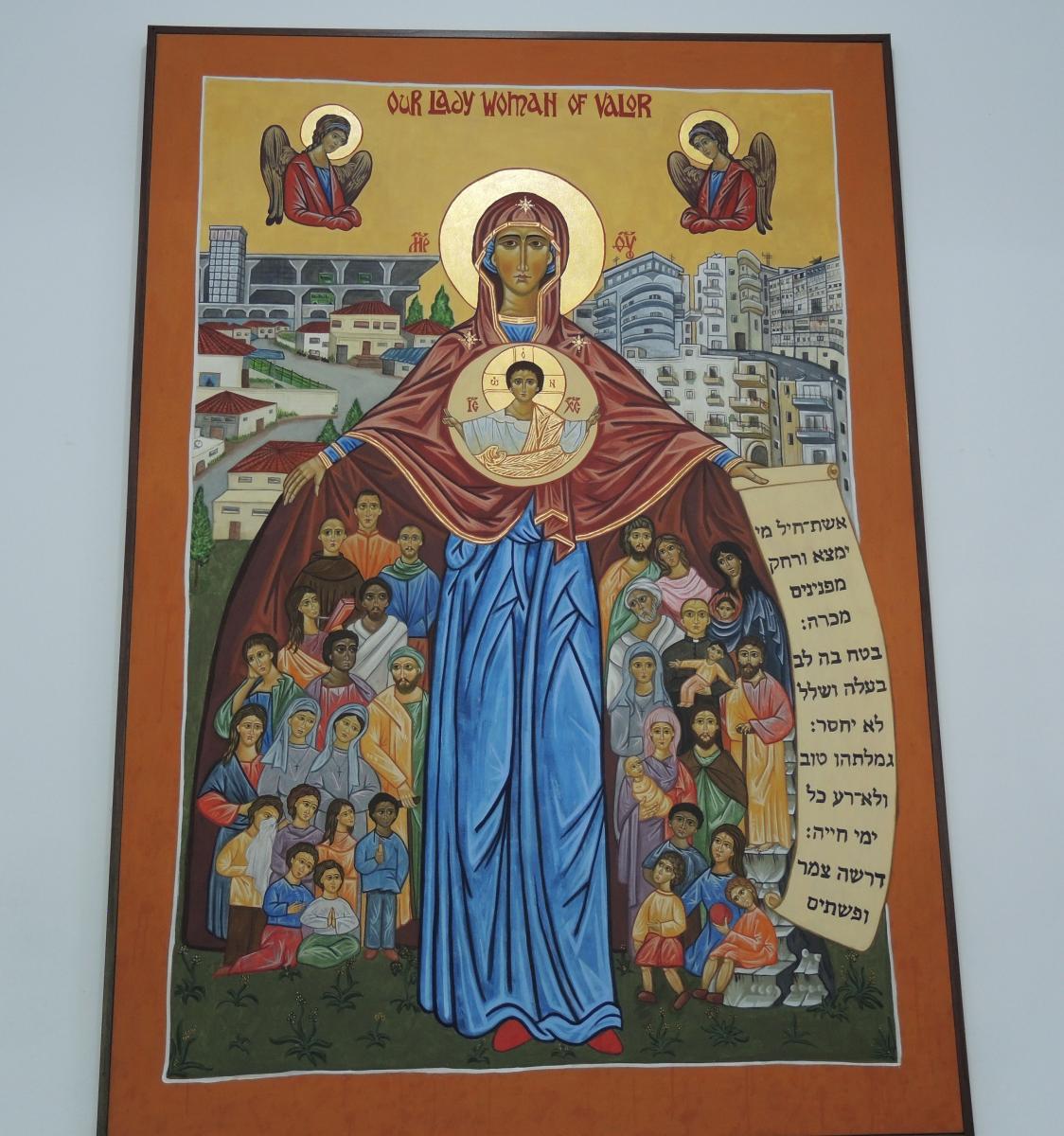 Hold the next bead – Pray one Hail Mary – Our Lady of Refugees, pray for us Hold the next bead – Pray one Hail Mary – Our Lady of Refugees, pray for us Hold the next bead- Pray one Hail mary – Our Lady of helpers, pray for usHold the next bead- Pray one Hail mary – Our Lady of helpers, pray for us Hold the next bead- Pray one Hail Mary – Mary, Queen of Peace, pray for us Hold the next bead- Pray one Hail Mary – Mary, Queen of Peace, pray for us End by praying the Hail Mary together.